In 1 Minute auf den Punkt 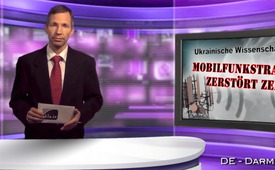 Ukrainische Wissenschaftler: Mobilfunkstrahlung zerstört Zellen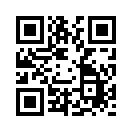 In der Fachzeitschrift „Oxidants and Antioxidants in Medical Science“ vom 29.3.2014 zeigt eine Forschergruppe des „Kiewer Instituts für experimentelle Pathologie, Onkologie und Radiobiologie“ einen klaren Zusammenhang zwischen Mobilfunkstrahlung und schädigenden Prozessen in Zellen auf. Die Wissenschaftler unter der Leitung von Igor Yakymenko haben dafür 80 Studien durchgearbeitet und konnten in 95 % (= 76 Studien) diesen Schädigungsmechanismus nachweisen. Damit wurde erneut ein wissen-schaftlicher Beweis angetreten, dass jegliche Funkstrahlung, auch weit unter den gesetzlichen Grenzwerten, die Zellen in lebenden Organismen schädigt und damit lebensbedrohliche Krankheiten wie z.B. Krebs auslöst.In der Fachzeitschrift „Oxidants and Antioxidants in Medical Science“ vom 29.3.2014 zeigt eine Forschergruppe des „Kiewer Instituts für experimentelle Pathologie, Onkologie und Radiobiologie“ einen klaren Zusammenhang zwischen Mobilfunkstrahlung und schädigenden Prozessen in Zellen auf. Die Wissenschaftler unter der Leitung von Igor Yakymenko haben dafür 80 Studien durchgearbeitet und konnten in 95 % (= 76 Studien) diesen Schädigungsmechanismus nachweisen. Damit wurde erneut ein wissen-schaftlicher Beweis angetreten, dass jegliche Funkstrahlung, auch weit unter den gesetzlichen Grenzwerten, die Zellen in lebenden Organismen schädigt und damit lebensbedrohliche Krankheiten wie z.B. Krebs auslöst.von uw.Quellen:http://ul-we.de/ukrainische-wissenschaftler-mobilfunkstrahlung-zerstort-zellen/
http://www.scopemed.org/Das könnte Sie auch interessieren:#1MinuteAufDenPunkt - In 1 Minute auf den Punkt - www.kla.tv/1MinuteAufDenPunktKla.TV – Die anderen Nachrichten ... frei – unabhängig – unzensiert ...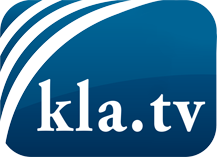 was die Medien nicht verschweigen sollten ...wenig Gehörtes vom Volk, für das Volk ...tägliche News ab 19:45 Uhr auf www.kla.tvDranbleiben lohnt sich!Kostenloses Abonnement mit wöchentlichen News per E-Mail erhalten Sie unter: www.kla.tv/aboSicherheitshinweis:Gegenstimmen werden leider immer weiter zensiert und unterdrückt. Solange wir nicht gemäß den Interessen und Ideologien der Systempresse berichten, müssen wir jederzeit damit rechnen, dass Vorwände gesucht werden, um Kla.TV zu sperren oder zu schaden.Vernetzen Sie sich darum heute noch internetunabhängig!
Klicken Sie hier: www.kla.tv/vernetzungLizenz:    Creative Commons-Lizenz mit Namensnennung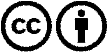 Verbreitung und Wiederaufbereitung ist mit Namensnennung erwünscht! Das Material darf jedoch nicht aus dem Kontext gerissen präsentiert werden. Mit öffentlichen Geldern (GEZ, Serafe, GIS, ...) finanzierte Institutionen ist die Verwendung ohne Rückfrage untersagt. Verstöße können strafrechtlich verfolgt werden.